FARADAY’S FIRST LAW USING A FUEL CELLFrom Chemistry through Hydrogen, Heliocentris Energiesysteme, 1998INTRODUCTIONFaraday’s first law states: The amount of a substance produced at a cathode or anode during electrolysis is directly proportional to the quantity of electricity passed through the electrolytic cell. A different wording that would apply to a fuel cell is: The amount of hydrogen consumed in a fuel cell is directly proportional to the quantity of electricity produced.PURPOSETo investigate how the volume of hydrogen used by the full cell varies with time if the current produced is kept constant and with the current produced during a constant time interval. This will allow us to determine if Faraday’s first law applies to the fuel cell.MATERIALSSolar module or Battery pack	ElectrolyserFuel cell	Load measurement box or multi-meterConnecting leads	Distilled waterLamp 100-150 Watt (if using solar module)	2 long tubes2 short tubes	2 tubing stoppersStop-watchSAFETYFollow the operating instructions!Wear protective goggles and keep ignition sources at a distance when generating Hydrogen. Solar module becomes hot – DO NOT OVER HEAT! 	Faraday’s First Law Using Fuel Cell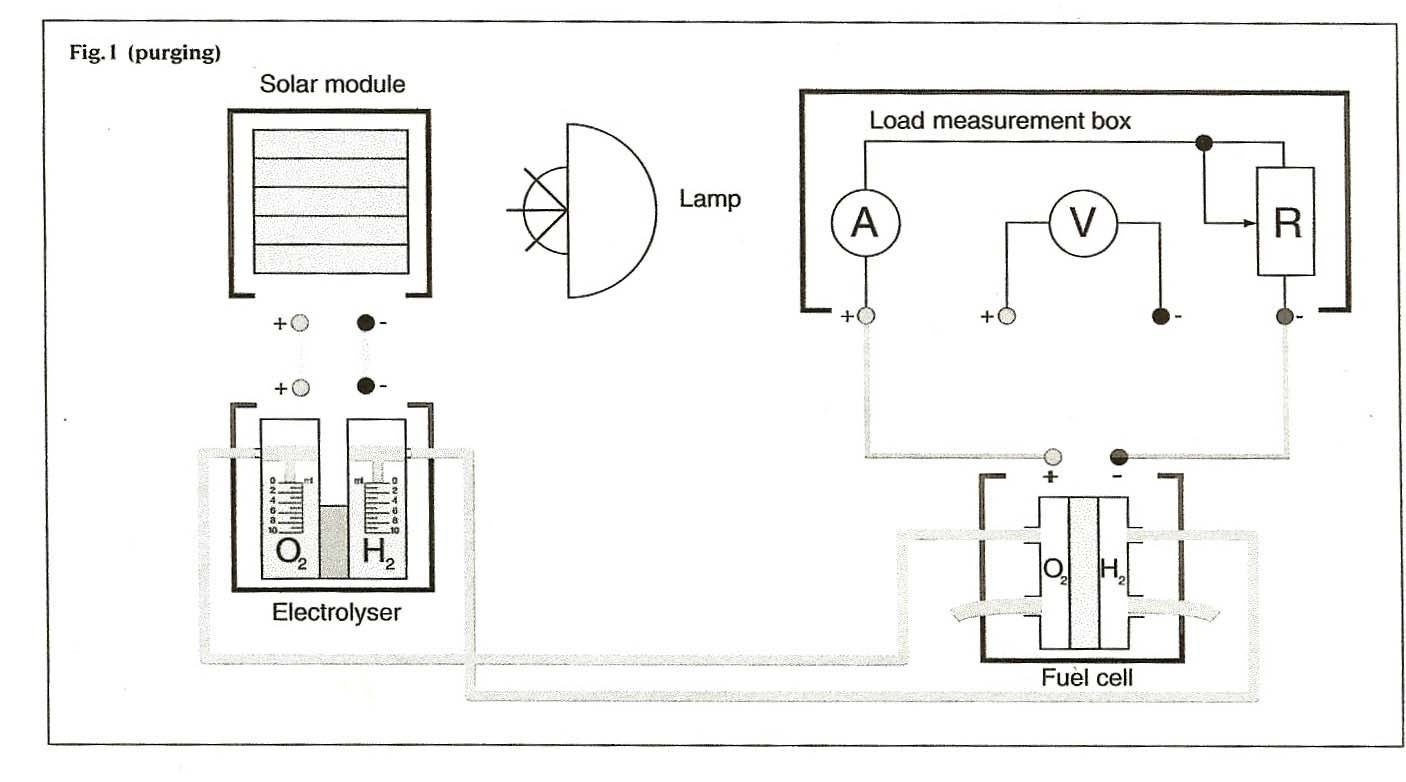 PROCEDUREAssemble the appropriate components as in figure 1 (the solar module can be replaced with an appropriate battery pack)All connections must be correctly made, with correct polarity. Check with your teacher before proceeding.Purge the system for 5 minutes with the switch at “OPEN” Set switch to 3or place 3 resistor in the circuit for 3 minutes: the ammeter should indicate a current is flowing. Switch back to “OPEN” and purge for 3 more minutes.Store gases in electrolyser cylinders, close the exit tubes from the fuel cell and measure the rate at which hydrogen leaks from the apparatus for a period of 5 minutes.Use the gases stored in the cylinders to power the cell, set a constant current by using a resistance of 3and investigate the rate at which hydrogen is consumed. (record the volume every 4 minutes)Refill the storage cylinders with hydrogen and using different resistances investigate how the volume of hydrogen consumed varies with the current produced by the cell. (use a constant time interval, say 2 minutes)Draw a circuit diagram and explain its arrangement.Construct a data table and record all data (either on paper or a spreadsheet).Use your data to plot graphs ofvolume of H2 consumed vs. time (at constant current)volume of H2 consumed vs. current (at a constant time interval). 	Faraday’s First Law Using Fuel CellQUESTIONSWrite equations for the reactions occurring at the anode and cathode in the electrolyser and fuel cell.Explain, based on these equations, why you would or would not expect Faraday’s law to apply to a fuel cell.Use your graphs to test the validity of Faraday’s first law for the fuel cell.Evaluate the techniques used and suggest any ways in which the experiment procedure might be improved.